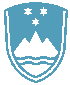 POROČILO O REDNEM INŠPEKCIJSKEM PREGLEDU NAPRAVE, KI LAHKO POVZROČIONESNAŽEVANJE OKOLJA VEČJEGA OBSEGAZavezanec:Center za ravnanje z odpadki Zasavje d.o.o. Brdce 41B, 1431 Dol pri HrastnikuNaprava / lokacija:Odlagališče UničnoDatum pregleda:12. 12. 2019Okoljevarstveno dovoljenje (OVD) številka 35407-86/2006-21 z dne 29.11.2011, spremenjeno z odločbami št. 35406-3/2014-2 z dne 10.1.2014, 35406-31/2013-8 z dne 27.11.2014 in 35406-16/2015-10 z dne 9.9.2015.Usklajenost z OVD:DANE (navedi): skladiščene odpadkov- 19 12 12 lahke gorljive frakcije več kot eno letoZaključki / naslednje aktivnosti:Izdane so odločbe za ureditev nepravilnosti: oddaja lahke frakcije pooblaščenemuobdelovalcu/odstranjevalcu odpadkov.